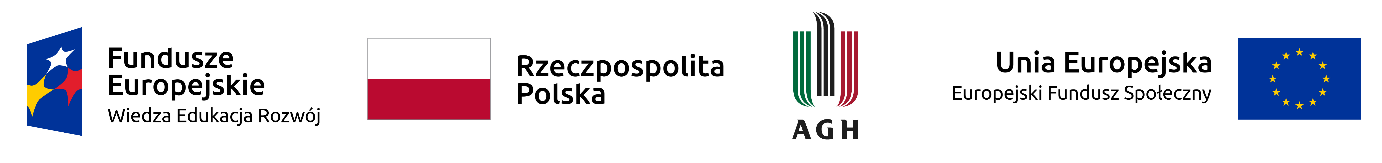 Załącznik nr 1 do Regulaminu rekrutacji na szkoleniaFORMULARZ REKRUTACJI UCZESTNICTWA NA SZKOLENIE W PROJEKCIE „ Zintegrowany Program Rozwoju Akademii Górniczo-Hutniczej w Krakowie” nr POWR.03.05.00-00-Z307/17-00Dane osobowe kandydata/ki:Załącznik nr 2 do Regulaminu rekrutacji na szkoleniaProjekt „Zintegrowany Program Rozwoju Akademii Górniczo-Hutniczej w Krakowie”,nr POWR.03.05.00-00-Z307/17-00Oświadczenie o niepełnosprawnościOświadczam,  że posiadam orzeczenie  o niepełnosprawności nr ………………………….. z dnia ……………………………, wydane przez ………………………………………………………….W związku z czym wnioskuję o przyznanie mi dodatkowych 5 punktów w procesie rekrutacji.Kraków, dnia……………………………………                                                                                                           …………………………………………………………….                                                                                                                             Czytelny podpisWybrane Szkolenie oraz termin:certyfikowane szkolenie na pełnomocnika i audytora wew. zintegrowanego systemu zarządzania: ISO 9001, ISO 14001 oraz OHSAS 18001 (PN-N 18001), ISO 27001termin 18-22.02.2019 r.Osiągnięcia Wnioskodawcy (zgodnie z kryteriami rekrutacji)Średnia ocen: …………………………………………………………………………………………………………Przynależność do Studenckich Kół Naukowych (nazwa, opiekun):……………………….……………………………………………………………………………………………………………………………….Orzeczenie o niepełnosprawności: TAK/NIEW ilu Szkoleniach w ramach Projektu kandydat brał udział?…………………………………………………………………………………………………………………………………... Wybrane Szkolenie oraz termin:certyfikowane szkolenie na pełnomocnika i audytora wew. zintegrowanego systemu zarządzania: ISO 9001, ISO 14001 oraz OHSAS 18001 (PN-N 18001), ISO 27001termin 18-22.02.2019 r.Osiągnięcia Wnioskodawcy (zgodnie z kryteriami rekrutacji)Średnia ocen: …………………………………………………………………………………………………………Przynależność do Studenckich Kół Naukowych (nazwa, opiekun):……………………….……………………………………………………………………………………………………………………………….Orzeczenie o niepełnosprawności: TAK/NIEW ilu Szkoleniach w ramach Projektu kandydat brał udział?…………………………………………………………………………………………………………………………………... Wybrane Szkolenie oraz termin:certyfikowane szkolenie na pełnomocnika i audytora wew. zintegrowanego systemu zarządzania: ISO 9001, ISO 14001 oraz OHSAS 18001 (PN-N 18001), ISO 27001termin 18-22.02.2019 r.Osiągnięcia Wnioskodawcy (zgodnie z kryteriami rekrutacji)Średnia ocen: …………………………………………………………………………………………………………Przynależność do Studenckich Kół Naukowych (nazwa, opiekun):……………………….……………………………………………………………………………………………………………………………….Orzeczenie o niepełnosprawności: TAK/NIEW ilu Szkoleniach w ramach Projektu kandydat brał udział?…………………………………………………………………………………………………………………………………... Wybrane Szkolenie oraz termin:certyfikowane szkolenie na pełnomocnika i audytora wew. zintegrowanego systemu zarządzania: ISO 9001, ISO 14001 oraz OHSAS 18001 (PN-N 18001), ISO 27001termin 18-22.02.2019 r.Osiągnięcia Wnioskodawcy (zgodnie z kryteriami rekrutacji)Średnia ocen: …………………………………………………………………………………………………………Przynależność do Studenckich Kół Naukowych (nazwa, opiekun):……………………….……………………………………………………………………………………………………………………………….Orzeczenie o niepełnosprawności: TAK/NIEW ilu Szkoleniach w ramach Projektu kandydat brał udział?…………………………………………………………………………………………………………………………………... Data: .........……………………   ………………………………………Czytelny podpis kandydata/tki